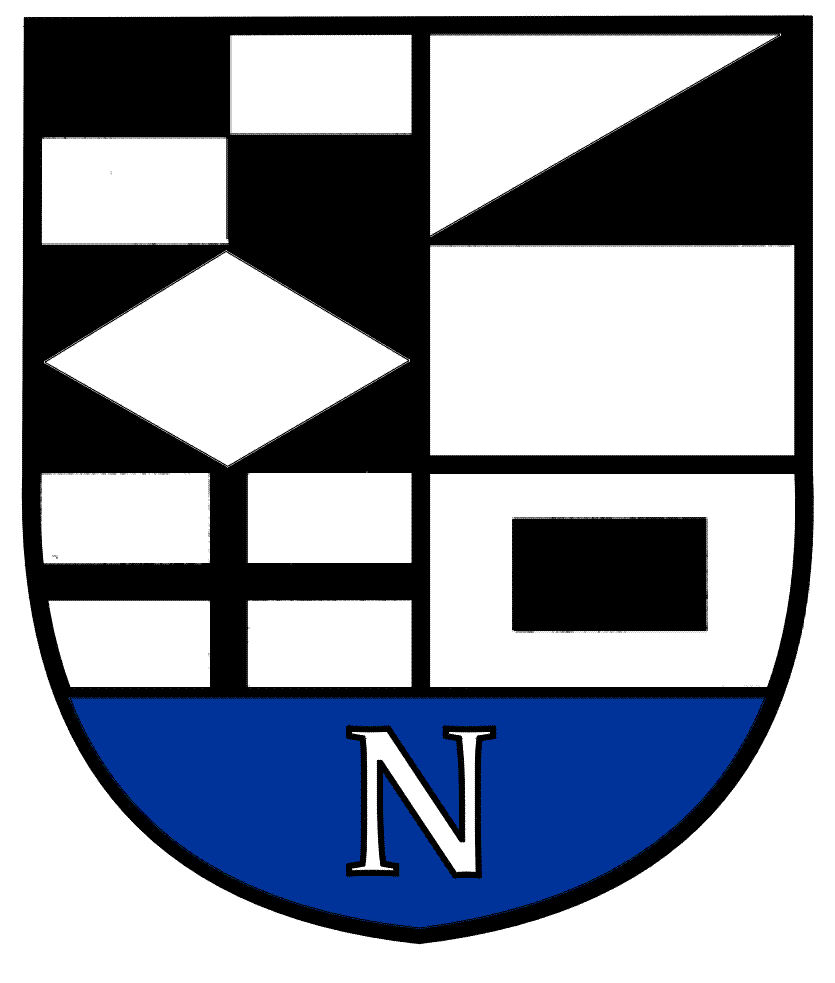 NERINGOS SAVIVALDYBĖS TARYBOS ŠVIETIMO, KULTŪROS, JAUNIMO IR SPORTO KOMITETO   POSĖDŽIO  DARBOTVARKĖ Nr.112021-11-12Neringa	Vadovaudamasis Neringos savivaldybės Tarybos veiklos reglamento 52  punktu  šaukiu Švietimo, kultūros, jaunimo ir sporto  komiteto    posėdį 2021 m. lapkričio mėn. 17 d. 10 val. (nuotoliniu  būdu)  ir sudarau tokią  posėdžio  darbotvarkę:1. Dėl komiteto  darbotvarkės  patvirtinimo.2. Dėl Neringos savivaldybės nevyriausybinių organizacijų projektų finansavimo savivaldybės biudžeto lėšomis tvarkos aprašo patvirtinimo.3. Dėl Neringos savivaldybės tarybos 2017 m. gruodžio 21 d. sprendimo Nr.T1-248 „Dėl Liudviko Rėzos  kultūros centro tarybos (kuratoriumo) sudėties, pirmininko tvirtinimo ir Garbės nario statuso suteikimo“ pakeitimo.4. Dėl Martyno Liudviko Rėzos vardo  Kultūros ir meno premijos skyrimo.5. Dėl Neringos savivaldybės Tarybos 2021 m. vasario 25 d. sprendimo Nr.T1-33 „Dėl  Neringos savivaldybės 2021 -2023 metų Strateginio veiklos plano patvirtinimo“ pakeitimo.6. Dėl Neringos savivaldybės Tarybos 2021 m. vasario 25  d. sprendimo Nr.T1-34 „Dėl Neringos savivaldybės 2021 metų Biudžeto patvirtinimo „ pakeitimo.7. Kiti klausimai..Švietimo, kultūros, jaunimo ir sporto komiteto pirmininkas                             V.Giedraitis